                          CITY OF QUEEN CITY, TX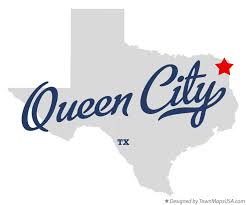                                      REGULAR COUNCIL MEETING  AgendaThursday, July 11, 2019				  6:30 P.M.			    	                City HallI.	Call to OrderII.	InvocationIII.	Pledge of AllegianceV.	Open ForumVII. 	Consider, Discuss and take action to Call the joint City/County Election for Nov. 5, 2019, The Reauthorization of the local sales and use tax in Queen City at the rate of one-fourth of one percent to continue providing revenue for maintenance and repair of municipal Streets.VIII.	Consider, discuss and take action on a Resolution to release the section of Hileman street, east of 4th street, in front of Morris Upchurch Middle School gym to QCISD but retain easement for water lines.V.	Consider, discuss and take action on an amendment to the current ordinance to increase city inspection fees by $10 to cover administrative costs.VI.	Reports:	1.  Receive report from Mayor2.  Receive report from Chief of Police	3.  Receive report from Economic Development		4.  Receive any other reports as necessary: Public Works, Tourism, etc.7.  Permits Issued: June 2019:	Itinerant Business 1 /  Building  1  /  Electrical  1  /  Plumbing  1  /  				        		Gas  0    /   HVAC  0   /   Fireworks  0  VII.	Consider Approval of Minutes for June 2019VIII.	Consider Consent Agenda*	1.  Monthly Financial Statements* 	2.  Payment of Bills* IX.	Executive Session  The City Council may convene into closed session pursuant to the provisions of Chapter 551, Texas Government Code, Section 551.071, 551.072, 551.073, 551.074, 551.076, 551.077, 551.084, 551.086, 551.087, 551.088, 418.183(f);  X.	Return to Open Session. Consider, Discuss and Take Any Action as Necessary from Executive Session.XI.	AdjournmentItems marked with an * are on the consent agenda and will be voted on in one motion unless a Council Member asks for a separate discussion.2.   The Council may vote and/or act upon each of the items listed in this Agenda.3.   The Council reserves the right to retire into executive session concerning any of the items listed on this   	     Agenda, whenever it is considered necessary and legally justified under the Open Meetings Act.4.   Persons with disabilities who plan to attend this meeting and who may need assistance should contact           	    Amanda Wiley, at 903-796-7986 two working days prior to meeting so that arrangements can be made.  This is to certify that I, Amanda Wiley, posted this Agenda at the glass front door of the City Hall, facing the outside, for public viewing twenty-four hours a day, at 4:30 p.m., on July 8, 2019.__________________________________Amanda Wiley, City Secretary